                                                                      Приложение № ________к ПООП                                                                       35.01.13 Тракторист-машинист с\х производстваРАБОЧАЯ ПРОГРАММА УЧЕБНОЙ ДИСЦИПЛИНЫОДб 05 «ФИЗИЧЕСКАЯ КУЛЬТУРА»МИНИСТЕРСТВО ОБРАЗОВАНИЯ И НАУКИ САРАТОВСКОЙ ОБЛАСТИГосударственное автономное профессиональное образовательное учреждениеСаратовской области «Перелюбский аграрный техникум»РАБОЧАЯ ПРОГРАММА УЧЕБНОЙ ДИСЦИПЛИНЫОДб 05  «ФИЗИЧЕСКАЯ КУЛЬТУРА»программы подготовки квалифицированных рабочих, служащихдля профессии технического профиля 35.01.13.        «Тракторист-машинист сельскохозяйственного производства»на базе основного общего образования с получением среднего образованияс. Перелюб 2021 г.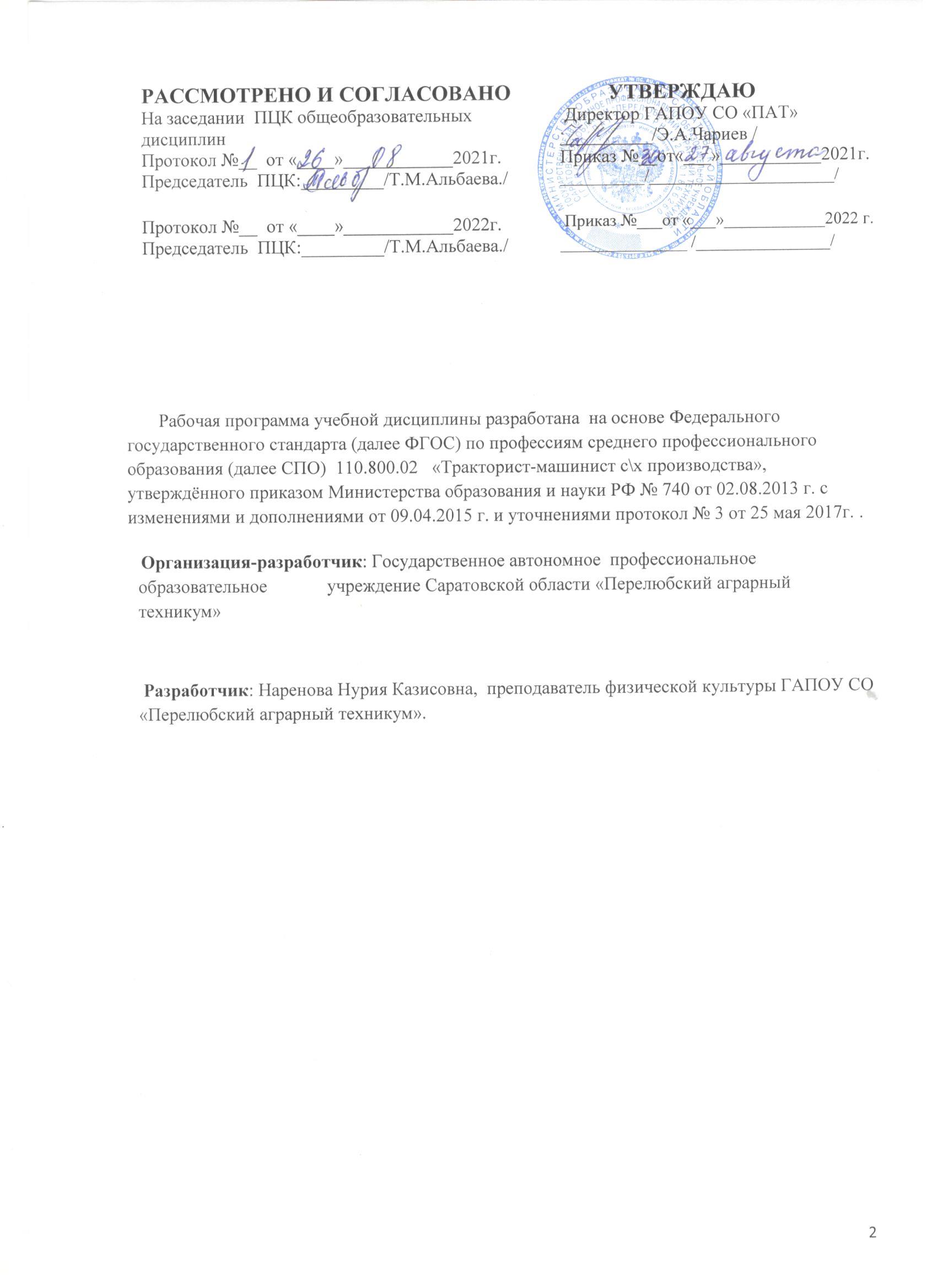 СОДЕРЖАНИЕОБЩАЯ ХАРАКТЕРИСТИКА РАБОЧЕЙ ПРОГРАММЫ УЧЕБНОЙ ДИСЦИПЛИНЫ…………………………………………………………………….…стр.4СТРУКТУРА И СОДЕРЖАНИЕ УЧЕБНОЙ ДИСЦИПЛИНЫ ……...….…..…стр.6УСЛОВИЯ РЕАЛИЗАЦИИ УЧЕБНОЙ ДИСЦИПЛИНЫ………………..…… стр. 21КОНТРОЛЬ  И ОЦЕНКА РЕЗУЛЬТАТОВ ОСВОЕНИЯ УЧЕБНОЙ         ДИСЦИПЛИНЫ «ФИЗИЧЕСКАЯ КУЛЬТУРА» …………………….……….…стр.23 ОБЩАЯ ХАРАКТЕРИСТИКА ПРОГРАММЫ УЧЕБНОЙ ДИСЦИПЛИНЫ«ФИЗИЧЕСКАЯ КУЛЬТУРА» Место дисциплины в структуре программы подготовки квалифицированных рабочих, служащих:        Учебная дисциплина «Физическая культура» является учебным предметом обязательной предметной области «Физическая культура, экология и основы безопасностижизнедеятельности» основной образовательной программы в соответствии с ФГОС по профессии «Тракторист-машинист с/х производства».  Особое значение дисциплина имеет при формировании и развитии  ОК3,  ОК 6, ОК 7, ОК 08.1.2. Цель и планируемые результаты освоения дисциплины:В рамках программы учебной дисциплины обучающимися осваиваются умения и знания. СТРУКТУРА И СОДЕРЖАНИЕ УЧЕБНОЙ ДИСЦИПЛИНЫ2.1. Объём учебной дисциплины и виды учебной работы2.2. Тематический план и содержание учебной дисциплины «Физическая культура» 1 курсТематический план и содержание учебной дисциплины «Физическая культура»2курс3. УСЛОВИЯ РЕАЛИЗАЦИИ ПРОГРАММЫ УЧЕБНОЙ ДИСЦИПЛИНЫ3.1. Для реализации программы учебной дисциплины должны быть предусмотрены следующие специальные помещения:Кабинет «____Спортивный зал »,Оборудование спортивного зала:сетка волейбольная; баскетбольные щиты с сетками; шведская стенка;гимнастические скамейки;мячи волейбольные;мячи баскетбольные;мячи футбольные;канат;нестандартное оборудование;информационные стенды;плакаты;скакалки.Технические средства обучения: - ноутбук;3.2. Информационное обеспечение реализации программы3.2.1. Обязательные печатные издания1. Лях В. И. Физическая культура. 10— 11 классы : учеб. для общеобразоват. учреж де- ний/В. И. Лях, А. А. Зданевич ; под ред. В. И. Ляха. — 7-е изд. — М .: Просвещение, 2012. — 237 с .: ил. — ISBN 978-5-09-028994-8.Для студентов     Бишаева А.А. Физическая культура: учебник для студентов профессиональных образовательных организаций, осваивающих профессии и специальности СПО. –М., 2017      Бишаева А.А. Физическая культура: электронный учебник для студентов профессиональных образовательных организаций, осваивающих профессии и специальности СПО.–М.,2017     Бишаева А.А. Физическая культура: учебник для студентов профессиональных образовательных организаций, осваивающих профессии и специальности СПО. – М., 2017    Барчуков И. С. Теория и методика физического воспитания и спорта: учебник / под общ. ред. Г. В. Барчуковой. — М., 2011.    Гамидова С. К. Содержание и направленность физкультурно-оздоровительных занятий. — Смоленск, 2012.Для преподавателейФедеральный закон от 29.12.2012 № 273-ФЗ «Об образовании в Российской Федерации» (в ред. федеральных законов от 07.05.2013 № 99-ФЗ, от 07.06.2013 № 120-ФЗ, от 02.07.2013 № 170-ФЗ, от 23.07.2013 № 203-ФЗ, от 25.11.2013 № 317-ФЗ, от 03.02.2014 № 11-ФЗ, от 03.02.2014 № 15-ФЗ, от 05.05.2014 № 84-ФЗ, от 27.05.2014 № 135-ФЗ, от 04.06.2014 № 148-ФЗ, с изм., внесенными Федеральным законом от 03.07.2016 № 145-ФЗ, с изм.от 19.12.2016).Приказ Министерства образования и науки РФ «Об утверждении федерального государственного образовательного стандарта среднего (полного) общего образования» (зарегистрирован в Минюсте РФ 07.06.2012 № 24480).Приказ Министерства образования и науки РФ от 31 декабря 2015 г. N 1578 "О внесении изменений в федеральный государственный образовательный стандарт среднего общего образования, утвержденный приказом Министерства образования и науки Российской Федерации от 17 мая 2012 г. N413"Примерная основная образовательная программа среднего общего образования, одобренная решением федерального учебно-методического объединения по общему образованию (протокол от 28 июня 2016 г. № 2/16-з).Письмо Департамента государственной политики в сфере подготовки рабочих кадров и ДПО Министерства образования и наука РФ от 17.03.2015 № 06-259 «Рекомендации по организации получения среднего общего образования в пределах освоения образовательных программ среднего профессионального образования на базе основного общего образования с учетом требований федеральных государственных образовательных стандартов и получаемой профессии или специальности среднего профессионального образования».Бишаева А. А. Профессионально-оздоровительная физическая культура студента: учеб. пособие. — М., 2013.Литвинов А. А., Козлов А. В., Ивченко Е. В. Теория и методика обучения базовым видам спорта. Плавание. — М., 2014.Миронова Т. И. Реабилитация социально-психологического здоровья детско-молодежных групп. — Кострома, 2014.Тимонин А. И. Педагогическое обеспечение социальной работы с молодежью: учеб. пособие / под ред. Н.Ф. Басова. — 3-е изд. — М., 2016.3.2.2. Электронные издания www. minstm. gov. ru (Официальный сайт Министерства спорта Российской Федерации).www. edu. ru (Федеральный портал «Российское образование»).www. olympic. ru (Официальный сайт Олимпийского комитета России).www. goup32441. narod. ru (сайт: Учебно-методические пособия «Общевойсковая подготовка». Наставление по физической подготовке в Вооруженных Силах Российской Федерации(НФП-2009).Дополнительные источникиГринин Л.Е., Волкова-Алексеева Н.Е., Справочник учителя физической культуры, М.: Учитель, 2016. – 118 с. ISBN: 9785705744879Каинов А.Н., Физическая культура: организация и проведение олимпиад, М.: издатель- ство «Учитель», 2015. – 140 с. ISBN: 978-5-7057-4262-2Киреева Е.А., Методические указания для студентов по самостоятельной работе по учебной дисциплине ОГСЭ.04 Физическая культура (для всех специальностей СПО): Магнитогор- ский гос. Университет, 2015Мельникова, Н.Ю. История физической культуры и спорта : учебник / А.В. Трескин, Н.Ю. Мельникова .— М. : Советский спорт, 2013 .— 392 с. : ил. — ISBN 978-5-9718-0613-4Погадаев Г.И. Готовимся к выполнению нормативов ГТО: учебное пособие, М.: Дрофа, 2016. – 192 с. ISBN: 978-5-358-16536-64. КОНТРОЛЬ И ОЦЕНКА РЕЗУЛЬТАТОВ ОСВОЕНИЯ ДИСЦИПЛИНЫ«ФИЗИЧЕСКАЯ КУЛЬТУРА»КодОК, ЛРУменияЗнанияОК 3, ОК 6, ОК 7, ОК 8- использовать физкультурно-оздоровительную деятельность для укрепления здоровья, достижения жизненных и профессиональных целей; - применять рациональные приемы двигательных функций в профессиональной деятельности; - пользоваться средствами профилактики перенапряжения, характерными для данной специализации.-о роли физической культуры в общекультурном, профессиональном и социальном развитии человека; - основы здорового образа жизни - условия профессиональной деятельности зоны риска физического здоровья для специальности; - средства профилактики перенапряженияЛР 29Соблюдать и пропагандировать правила здорового и безопасного образа жизни, спортаЗнать основы здорового образа жизни, последствия вредных  привычек на организм человекаЛР 32Быть мотивированным к сохранению здоровья в процессе проф.деятельности.Знать приёмы мотивирующие к соблюдению здорового образа жизни. ЛР 36Сохранять психологическую устойчивость в ситуативно сложных или стремительно меняющихся условиях.ЛР 25Препятствовать действиям, направленным на ущемление прав или унижение достоинства.ЛР 26Проявлять и демонстрировать уважение к представителям различных этнокультур.ЛР 1Быть готовым  защитить свою страну.ЛР 3.Любить Родину, быть преданным своей стране и её традициямЛР 7.Эффективно взаимодействовать с членами команды и сотрудничать с другими людьмиЛР 22Демонстрирующий приверженность принципам честности, порядочности, открытости.ЛР 23Самостоятельный и ответственный в принятии решений во всех сферах своей деятельности, готовый к исполнению разнообразных социальных ролей.Вид учебной работыОбъём в часахI курсII курсОбъем образовательной программы учебной дисциплины256в т.ч. в форме практической подготовки171111ч.60ч.в т.ч.:в т.ч.:теоретическое обучениепрактические занятия 171111ч.60ч.контрольная работасамостоятельная работа 8551ч34ч.Промежуточная аттестацияЗачёт 1-4 семестрЗачёт 1-4 семестрНаименование разделов и темСодержание учебного материала, лабораторные  работы и практические занятия, самостоятельная работа обучающихся, курсовая работа (проект)Содержание учебного материала, лабораторные  работы и практические занятия, самостоятельная работа обучающихся, курсовая работа (проект)Объем часовКоды компетенций и личностных результатов, формированию которых способствует элемент программы12234Раздел1 . Основы физической культурыРаздел1 . Основы физической культуры4 часа4 часаЗнания о физкультурно -оздоровительнойдеятельностиСодержание учебного материалаСодержание учебного материалаЗнания о физкультурно -оздоровительнойдеятельности1. Техника безопасности на уроках физической культуры2.Освоение методов профилактики профессиональных заболеваний.3. Овладение приёмами массажа и самомассажа, психорегулирующими упражнениями.4. Овладение основными приёмами неотложной доврачебной помощи.5. Освоение методики занятий физическими упражнениями для профилактики и коррекции нарушения опорно-двигательного аппарата. Зрения и основных функциональных систем.6. Простейшие методики самооценки работоспособности, усталости. Утомления и применение средств физической культуры для их направленной коррекции. Использование методов самоконтроля, стандартов, индексов.7.Знание методов здоровьесберегающих технологий при работе за компьютером.8. Умение составлять и проводить комплексы утренней. Вводной и производственной гимнастики с учётом направления будущей профессиональной деятельности.1. Техника безопасности на уроках физической культуры2.Освоение методов профилактики профессиональных заболеваний.3. Овладение приёмами массажа и самомассажа, психорегулирующими упражнениями.4. Овладение основными приёмами неотложной доврачебной помощи.5. Освоение методики занятий физическими упражнениями для профилактики и коррекции нарушения опорно-двигательного аппарата. Зрения и основных функциональных систем.6. Простейшие методики самооценки работоспособности, усталости. Утомления и применение средств физической культуры для их направленной коррекции. Использование методов самоконтроля, стандартов, индексов.7.Знание методов здоровьесберегающих технологий при работе за компьютером.8. Умение составлять и проводить комплексы утренней. Вводной и производственной гимнастики с учётом направления будущей профессиональной деятельности.4ОК 3ОК 6ОК 7ОК 8 ЛР7, ЛР 22, ЛР 23, ЛР 25, ЛР 26, ЛР 36.Раздел 2. Легкая атлетика. Кроссовая подготовкаРаздел 2. Легкая атлетика. Кроссовая подготовкаРаздел 2. Легкая атлетика. Кроссовая подготовка22 часаТема 2.1.Знания о физкультурно -оздоровительнойдеятельностиСодержание учебного материалаСодержание учебного материалаТема 2.1.Знания о физкультурно -оздоровительнойдеятельности1. Техника безопасности при занятиях легкой атлетикой и кроссовой подготовкой2. Предупреждение раннего старения и длительного сохранения творческой активности человека, средствами физической культуры3. Сообщение теоретических сведений на тему: - техника элементов бега на длинные дистанции (старт, стартовый разгон, финиширование, правильное дыхание) - Классификация видов легкой атлетики. - Организация самостоятельных занятий. - Правила соревнований.1. Техника безопасности при занятиях легкой атлетикой и кроссовой подготовкой2. Предупреждение раннего старения и длительного сохранения творческой активности человека, средствами физической культуры3. Сообщение теоретических сведений на тему: - техника элементов бега на длинные дистанции (старт, стартовый разгон, финиширование, правильное дыхание) - Классификация видов легкой атлетики. - Организация самостоятельных занятий. - Правила соревнований.В процессе занятийОК 3ОК 6ОК 7ОК 8 ЛР7, ЛР 22, ЛР 23, ЛР 25, ЛР 26, ЛР 36Освоение техники беговых упражнений.Низкий старт. Бег на короткие и средние дистанции. Бег 100м.Содержание учебного материалаСодержание учебного материалаОК 3ОК 6ОК 7ОК 8 ЛР7, ЛР 22, ЛР 23, ЛР 25, ЛР 26, ЛР 36Освоение техники беговых упражнений.Низкий старт. Бег на короткие и средние дистанции. Бег 100м.1. Техника бега на короткие  и средние дистанции.2. Низкий старт . Стартовый разгон. Команды «На старт!», «Внимание!»,  «Марш!»3. Бег по дистанции. Постановка стопы.4. Финиширование (финишный бросок, спурт) 5. Особенности техники кроссового бега6.Бег по прямой с различной скоростью.Сдача контрольных нормативов. Бег  100 м.1. Техника бега на короткие  и средние дистанции.2. Низкий старт . Стартовый разгон. Команды «На старт!», «Внимание!»,  «Марш!»3. Бег по дистанции. Постановка стопы.4. Финиширование (финишный бросок, спурт) 5. Особенности техники кроссового бега6.Бег по прямой с различной скоростью.Сдача контрольных нормативов. Бег  100 м.4ОК 3ОК 6ОК 7ОК 8 ЛР7, ЛР 22, ЛР 23, ЛР 25, ЛР 26, ЛР 36Освоение техники беговых упражнений.Высокий старт. Бег на длинные дистанции.Бег 2000 м.девушки, 3000 м.юноши без учёта времени.Содержание учебного материалаСодержание учебного материалаОК 3ОК 6ОК 7ОК 8 ЛР7, ЛР 22, ЛР 23, ЛР 25, ЛР 26, ЛР 36Освоение техники беговых упражнений.Высокий старт. Бег на длинные дистанции.Бег 2000 м.девушки, 3000 м.юноши без учёта времени.1. Техника бега на длинные дистанции 2. Старт и стартовый разгон. Команды «На старт!»  «Марш!»3. Бег по дистанции. Постановка стопы. Работа рук.4. Финиширование (финишный бросок, спурт) 5. Чередование  бега с   ходьбой6. Равномерный бег  на дистанцию 2000м. девушки, 3000 м. юноши без учёта времени.1. Техника бега на длинные дистанции 2. Старт и стартовый разгон. Команды «На старт!»  «Марш!»3. Бег по дистанции. Постановка стопы. Работа рук.4. Финиширование (финишный бросок, спурт) 5. Чередование  бега с   ходьбой6. Равномерный бег  на дистанцию 2000м. девушки, 3000 м. юноши без учёта времени.6ОК 3ОК 6ОК 7ОК 8 ЛР7, ЛР 22, ЛР 23, ЛР 25, ЛР 26, ЛР 36Эстафетный бег.Содержание учебного материалаСодержание учебного материалаОК 3ОК 6ОК 7ОК 8 ЛР7, ЛР 22, ЛР 23, ЛР 25, ЛР 26, ЛР 36Эстафетный бег.1.Техника эстафетного  бега 4*100. Бег по виражу. Способы передачи эстафетной палочки.2. Техника эстафетного бега 4*400. Бег по виражу. Способы передачи эстафетной палочки.Сдача контрольных нормативов.1.Техника эстафетного  бега 4*100. Бег по виражу. Способы передачи эстафетной палочки.2. Техника эстафетного бега 4*400. Бег по виражу. Способы передачи эстафетной палочки.Сдача контрольных нормативов.4ОК 3ОК 6ОК 7ОК 8 ЛР7, ЛР 22, ЛР 23, ЛР 25, ЛР 26, ЛР 36Прыжки в длину с разбега.Содержание учебного материала.Содержание учебного материала.ОК 3ОК 6ОК 7ОК 8 ЛР7, ЛР 22, ЛР 23, ЛР 25, ЛР 26, ЛР 36Прыжки в длину с разбега.1. Техника прыжка в длину с разбега способом «согнув ноги».2 .Техника выполнения -Фазы разбега, фаза отталкивания, фаза полёта и фаза  приземления.Сдача контрольных нормативов.1. Техника прыжка в длину с разбега способом «согнув ноги».2 .Техника выполнения -Фазы разбега, фаза отталкивания, фаза полёта и фаза  приземления.Сдача контрольных нормативов.4ОК 3ОК 6ОК 7ОК 8 ЛР7, ЛР 22, ЛР 23, ЛР 25, ЛР 26, ЛР 36Метание гранаты весом 500гр.девушки, 700 гр.юноши.Содержание учебного материала.Содержание учебного материала.ОК 3ОК 6ОК 7ОК 8 ЛР7, ЛР 22, ЛР 23, ЛР 25, ЛР 26, ЛР 36Метание гранаты весом 500гр.девушки, 700 гр.юноши.Техника  метания гранаты с места.Техника метания гранаты с разбега на дальность.Сдача контрольных нормативов.Техника  метания гранаты с места.Техника метания гранаты с разбега на дальность.Сдача контрольных нормативов.4ОК 3ОК 6ОК 7ОК 8 ЛР7, ЛР 22, ЛР 23, ЛР 25, ЛР 26, ЛР 36Самостоятельная работа обучающихсяСамостоятельная работа обучающихсяЗакрепление и совершенствование техники изучаемых двигательных действий в процессе самостоятельных занятий. Занятия в секциях.Закрепление и совершенствование техники изучаемых двигательных действий в процессе самостоятельных занятий. Занятия в секциях.12Раздел 3. Спортивные игры. Волейбол.Раздел 3. Спортивные игры. Волейбол.Раздел 3. Спортивные игры. Волейбол. 32 часаТема 3.1.Знания о физкультурно -оздоровительнойдеятельностиСодержание учебного материалаСодержание учебного материалаТема 3.1.Знания о физкультурно -оздоровительнойдеятельностиТехника безопасности на занятиях волейболом.  Терминология игры в волейбол. Влияние игровых упражнений на развитие координационных способностей, психических процессов . Техника безопасности на занятиях волейболом.  Терминология игры в волейбол. Влияние игровых упражнений на развитие координационных способностей, психических процессов . В процессе занятийОК 3ОК 6ОК 7ОК 8 ЛР7, ЛР 22, ЛР 23, ЛР 25, ЛР 26, ЛР 36Тема 3.2. Волейбол.  Правила игры. ПеремещенияИгра по упрощенным правилам волейбола.Игра по правилам.Содержание учебного материалаСодержание учебного материалаОК 3ОК 6ОК 7ОК 8 ЛР7, ЛР 22, ЛР 23, ЛР 25, ЛР 26, ЛР 36Тема 3.2. Волейбол.  Правила игры. ПеремещенияИгра по упрощенным правилам волейбола.Игра по правилам.1. Правила игры. 2. Стартовая стойка (исходное положение) 3. Ходьба, бег 4. Перемещения приставными шагами: лицом вперед, правым, левым боком вперед, спиной вперед 5. Двойной шаг вперед, назад 6. Скачок 7. Остановка шагом, прыжком 8. Прыжки вверх толчком двух ног (одной) с места и после перемещения и остановки 9. Сочетание способов перемещений 10. Сочетание способов перемещений с техническими приемами 11. Тренировочные занятия – двусторонняя игра12. Самостоятельная работа и проведение занятий или фрагмента занятия по изучаемым элементам волейбола13. Самостоятельное проведение судейства игры во время занятий1. Правила игры. 2. Стартовая стойка (исходное положение) 3. Ходьба, бег 4. Перемещения приставными шагами: лицом вперед, правым, левым боком вперед, спиной вперед 5. Двойной шаг вперед, назад 6. Скачок 7. Остановка шагом, прыжком 8. Прыжки вверх толчком двух ног (одной) с места и после перемещения и остановки 9. Сочетание способов перемещений 10. Сочетание способов перемещений с техническими приемами 11. Тренировочные занятия – двусторонняя игра12. Самостоятельная работа и проведение занятий или фрагмента занятия по изучаемым элементам волейбола13. Самостоятельное проведение судейства игры во время занятий6ОК 3ОК 6ОК 7ОК 8 ЛР7, ЛР 22, ЛР 23, ЛР 25, ЛР 26, ЛР 36Тема 3.3.Передача мячаСодержание учебного материалаСодержание учебного материалаОК 3ОК 6ОК 7ОК 8 ЛР7, ЛР 22, ЛР 23, ЛР 25, ЛР 26, ЛР 36Тема 3.3.Передача мяча1. Передача мяча сверху двумя руками вверх- вперед, над собой 3. Передача мяча сверху двумя руками в прыжке 4. Передача мяча сверху двумя руками с выпадом в сторону и с последующим перекатом на бедро 5. Передача мяча, различные по высоте 6. Передача мяча снизу двумя руками 7. Передача мяча одной рукой с верху, стоя на площадке 8. Чередование способов передачи мяча 9. Тренировочные занятия – двусторонняя игра10. Самостоятельная работа и проведение занятий или фрагмента занятия по изучаемым элементам волейбола11. Самостоятельное проведение судейства игры во время занятий1. Передача мяча сверху двумя руками вверх- вперед, над собой 3. Передача мяча сверху двумя руками в прыжке 4. Передача мяча сверху двумя руками с выпадом в сторону и с последующим перекатом на бедро 5. Передача мяча, различные по высоте 6. Передача мяча снизу двумя руками 7. Передача мяча одной рукой с верху, стоя на площадке 8. Чередование способов передачи мяча 9. Тренировочные занятия – двусторонняя игра10. Самостоятельная работа и проведение занятий или фрагмента занятия по изучаемым элементам волейбола11. Самостоятельное проведение судейства игры во время занятий8ОК 3ОК 6ОК 7ОК 8 ЛР7, ЛР 22, ЛР 23, ЛР 25, ЛР 26, ЛР 36Тема 3.4. Прием мяча.Содержание учебного материалаСодержание учебного материалаТема 3.4. Прием мяча.1. Прием мяча сверху двумя руками 2. Прием мяча снизу двумя руками 3. Прием мяча снизу одной рукой (правой, левой) 4. Прием мяча одной рукой с последующим нападением и перекатом в сторону, на бедро и спину 5. Прием мяча одной рукой в падении вперед и последующим скольжением на груди-животе 9. Тренировочные занятия – двусторонняя игра10. Самостоятельная работа и проведение занятий или фрагмента занятия по изучаемым элементам волейбола11. Самостоятельное проведение судейства игры во время занятий1. Прием мяча сверху двумя руками 2. Прием мяча снизу двумя руками 3. Прием мяча снизу одной рукой (правой, левой) 4. Прием мяча одной рукой с последующим нападением и перекатом в сторону, на бедро и спину 5. Прием мяча одной рукой в падении вперед и последующим скольжением на груди-животе 9. Тренировочные занятия – двусторонняя игра10. Самостоятельная работа и проведение занятий или фрагмента занятия по изучаемым элементам волейбола11. Самостоятельное проведение судейства игры во время занятий6Тема 3.5. Подача мячаСодержание учебного материалаСодержание учебного материалаТема 3.5. Подача мяча1. Нижняя прямая 2. Нижняя боковая 3. Верхняя прямая 4. Подача в прыжке 5. Тренировочные занятия – двусторонняя игра6. Самостоятельная работа и проведение занятий или фрагмента занятия по изучаемым элементам волейбола7. Самостоятельное проведение судейства игры во время занятий1. Нижняя прямая 2. Нижняя боковая 3. Верхняя прямая 4. Подача в прыжке 5. Тренировочные занятия – двусторонняя игра6. Самостоятельная работа и проведение занятий или фрагмента занятия по изучаемым элементам волейбола7. Самостоятельное проведение судейства игры во время занятий6Тема 3.6. Тактика нападенияБлокированиеСодержание учебного материалаСодержание учебного материалаТема 3.6. Тактика нападенияБлокирование1. Индивидуальные тактические действия: 2. Выбор места для второй передачи 3. Выбор места и способа подачи 4. Выбор способа отбивания мяча 5. Вторая передача, стоя атакующему лицом 6. Нападающий удар .Одиночное блокирование 7. Групповое блокирование 8. Групповые тактические действия: взаимодействие игроков в зонах 9. Командные тактические действия 10. Тренировочные занятия – двусторонняя игра1. Индивидуальные тактические действия: 2. Выбор места для второй передачи 3. Выбор места и способа подачи 4. Выбор способа отбивания мяча 5. Вторая передача, стоя атакующему лицом 6. Нападающий удар .Одиночное блокирование 7. Групповое блокирование 8. Групповые тактические действия: взаимодействие игроков в зонах 9. Командные тактические действия 10. Тренировочные занятия – двусторонняя игра6Тема 3.6. Тактика нападенияБлокированиеСамостоятельная работа обучающегосяСамостоятельная работа обучающегосяТема 3.6. Тактика нападенияБлокированиеСовершенствование техники и тактики элементов волейбола в процессе самостоятельных занятий. Составление комплекса упражнений для развития скоростных качеств. Занятия в секции- волейбол.Совершенствование техники и тактики элементов волейбола в процессе самостоятельных занятий. Составление комплекса упражнений для развития скоростных качеств. Занятия в секции- волейбол.17Раздел 4 . ГимнастикаРаздел 4 . ГимнастикаРаздел 4 . Гимнастика20 часовТема 4.1ГимнастикаСодержание учебного материалаСодержание учебного материалаОК 3ОК 6ОК 7ОК 8 ЛР7, ЛР 22, ЛР 23, ЛР 25, ЛР 26, ЛР 36Тема 4.1Гимнастика1.Обучение, закрепление и совершенствование техники общеразвивающих упражнений, 2. Упражнения в паре с партнером, 3.  Выполнение упражнений для профилактики профессиональных заболеваний (упражнений в чередовании напряжения с расслаблением, упражнений для коррекции нарушений осанки, упражнений на внимание,висов и упоров, упражнений у гимнастической стенки), 4. Упражнений для коррекции зрения, 5. Висы и упоры, 6. Техника  лазания по канату, 7. Строевые упражнения, перестроения., 8. Акробатические комбинации,  9. техника выполнения опорного прыжка.10. Выполнение комплексов упражнений вводной и производственной гимнастики.1.Обучение, закрепление и совершенствование техники общеразвивающих упражнений, 2. Упражнения в паре с партнером, 3.  Выполнение упражнений для профилактики профессиональных заболеваний (упражнений в чередовании напряжения с расслаблением, упражнений для коррекции нарушений осанки, упражнений на внимание,висов и упоров, упражнений у гимнастической стенки), 4. Упражнений для коррекции зрения, 5. Висы и упоры, 6. Техника  лазания по канату, 7. Строевые упражнения, перестроения., 8. Акробатические комбинации,  9. техника выполнения опорного прыжка.10. Выполнение комплексов упражнений вводной и производственной гимнастики.20ОК 3ОК 6ОК 7ОК 8 ЛР7, ЛР 22, ЛР 23, ЛР 25, ЛР 26, ЛР 36Тема 4.1ГимнастикаСамостоятельная работа обучающихсяСамостоятельная работа обучающихся6Тема 4.1ГимнастикаЗакрепление и совершенствование техники изучаемых двигательных действий в процессе самостоятельных занятий. Занятия в секциях. Утренняя гимнастикаЗакрепление и совершенствование техники изучаемых двигательных действий в процессе самостоятельных занятий. Занятия в секциях. Утренняя гимнастика6Раздел 5.Спортивные игры. Баскетбол..Раздел 5.Спортивные игры. Баскетбол..Раздел 5.Спортивные игры. Баскетбол..28 часовЗнания о физкультурно -оздоровительнойдеятельностиТехника безопасности на занятиях спортивных играх. Терминология игры в баскетбол. Влияние игровых упражнений на развитие координационных способностей, психических процессовТехника безопасности на занятиях спортивных играх. Терминология игры в баскетбол. Влияние игровых упражнений на развитие координационных способностей, психических процессовВ процессе занятийОК 3ОК 6ОК 7ОК 8 ЛР7, ЛР 22, ЛР 23, ЛР 25, ЛР 26, ЛР 36Тема 5.1Баскетбол. Правила игры. Игра по упрощенным правилам баскетбола. Игра по правилам. Ловля и передача мячаСодержание учебного материалаСодержание учебного материалаОК 3ОК 6ОК 7ОК 8 ЛР7, ЛР 22, ЛР 23, ЛР 25, ЛР 26, ЛР 36Тема 5.1Баскетбол. Правила игры. Игра по упрощенным правилам баскетбола. Игра по правилам. Ловля и передача мяча1. Правила игры 2. Двумя руками от груди, стоя на месте 3. Двумя руками от груди с шагом вперед 4. Двумя руками от груди в движении 5. Передача одной рукой от плеча 6. Передача одной рукой шагом вперед 7. То же после ведения мяча 8. Передача одной рукой с отскоком от пола 9. Передача двумя руками с отскоком от пола 10. Передача одной рукой снизу от пола 11. Ловля высоко летящего мяча 12. Ловля катящего мяча, стоя на месте 13. Ловля катящего мяча в движении14. Двусторонняя игра 5х5. 15. Стрит-бол 2х2.1. Правила игры 2. Двумя руками от груди, стоя на месте 3. Двумя руками от груди с шагом вперед 4. Двумя руками от груди в движении 5. Передача одной рукой от плеча 6. Передача одной рукой шагом вперед 7. То же после ведения мяча 8. Передача одной рукой с отскоком от пола 9. Передача двумя руками с отскоком от пола 10. Передача одной рукой снизу от пола 11. Ловля высоко летящего мяча 12. Ловля катящего мяча, стоя на месте 13. Ловля катящего мяча в движении14. Двусторонняя игра 5х5. 15. Стрит-бол 2х2.6ОК 3ОК 6ОК 7ОК 8 ЛР7, ЛР 22, ЛР 23, ЛР 25, ЛР 26, ЛР 36Тема 5.2. Ведение мячаСодержание учебного материала1. На месте 2. В движении шагом 3. В движении бегом 4. То же с изменением направления и скорости 5. То же с изменением высоты отскока 6. Правой и левой рукой поочередно в движении 7. Правой и левой рукой поочередно на месте 8. Перевод мяча с правой руки на левую и обратно, стоя на месте9. Самостоятельная работа и проведение занятий или фрагментам занятия по изучаемым элементам  баскетбола10. Самостоятельное проведение судейства игры во время занятий11. Двусторонняя игра 5х5. 12. Стрит-бол 2х2.Содержание учебного материала1. На месте 2. В движении шагом 3. В движении бегом 4. То же с изменением направления и скорости 5. То же с изменением высоты отскока 6. Правой и левой рукой поочередно в движении 7. Правой и левой рукой поочередно на месте 8. Перевод мяча с правой руки на левую и обратно, стоя на месте9. Самостоятельная работа и проведение занятий или фрагментам занятия по изучаемым элементам  баскетбола10. Самостоятельное проведение судейства игры во время занятий11. Двусторонняя игра 5х5. 12. Стрит-бол 2х2.4ОК 3ОК 6ОК 7ОК 8 ЛР7, ЛР 22, ЛР 23, ЛР 25, ЛР 26, ЛР 36Тема 5.3. Броски мяча в корзину (с места, в движении, прыжком)Содержание учебного материалаСодержание учебного материалаОК 3ОК 6ОК 7ОК 8 ЛР7, ЛР 22, ЛР 23, ЛР 25, ЛР 26, ЛР 36Тема 5.3. Броски мяча в корзину (с места, в движении, прыжком)1. Одной рукой в баскетбольный щит с места 2. Двумя руками от груди с места 3. Двумя руками от груди после ведения и остановки 4. Двумя руками от груди в баскетбольную корзину с места 5. Двумя руками от груди в баскетбольную корзину после ведения 6. Одной рукой в баскетбольное кольцо с места 7. В прыжке одной рукой с места 8. Штрафной бросок 9. Двумя руками снизу в движении 10. В прыжке со средней дистанции 11. В прыжке с дальней дистанции12. Самостоятельная работа и проведение занятий или фрагментам занятия по изучаемым элементам  баскетбола13. Самостоятельное проведение судейства игры во время занятий14. Двусторонняя игра 5х5. 15. Стрит-бол 2х2.1. Одной рукой в баскетбольный щит с места 2. Двумя руками от груди с места 3. Двумя руками от груди после ведения и остановки 4. Двумя руками от груди в баскетбольную корзину с места 5. Двумя руками от груди в баскетбольную корзину после ведения 6. Одной рукой в баскетбольное кольцо с места 7. В прыжке одной рукой с места 8. Штрафной бросок 9. Двумя руками снизу в движении 10. В прыжке со средней дистанции 11. В прыжке с дальней дистанции12. Самостоятельная работа и проведение занятий или фрагментам занятия по изучаемым элементам  баскетбола13. Самостоятельное проведение судейства игры во время занятий14. Двусторонняя игра 5х5. 15. Стрит-бол 2х2.6ОК 3ОК 6ОК 7ОК 8 ЛР7, ЛР 22, ЛР 23, ЛР 25, ЛР 26, ЛР 36Тема 5.4.Вырывание и выбивание (приемы овладения мячом)Содержание учебного материалаСодержание учебного материалаОК 3ОК 6ОК 7ОК 8 ЛР7, ЛР 22, ЛР 23, ЛР 25, ЛР 26, ЛР 36Тема 5.4.Вырывание и выбивание (приемы овладения мячом)1. Вырывание мяча 2. Выбивание мяча3. Самостоятельная работа и проведение занятий или фрагментам занятия по изучаемым элементам  баскетбола4. Самостоятельное проведение судейства игры во время занятий5. Двусторонняя игра 5х5. 6. Стрит-бол 2х2.1. Вырывание мяча 2. Выбивание мяча3. Самостоятельная работа и проведение занятий или фрагментам занятия по изучаемым элементам  баскетбола4. Самостоятельное проведение судейства игры во время занятий5. Двусторонняя игра 5х5. 6. Стрит-бол 2х2.4ОК 3ОК 6ОК 7ОК 8 ЛР7, ЛР 22, ЛР 23, ЛР 25, ЛР 26, ЛР 36Тема 5.5.Тактика защиты.Прием техники защиты – перехват.Приемы, применяемые против броска. Накрывание.Тактика нападенияСодержание учебного материалаСодержание учебного материалаОК 3ОК 6ОК 7ОК 8 ЛР7, ЛР 22, ЛР 23, ЛР 25, ЛР 26, ЛР 36Тема 5.5.Тактика защиты.Прием техники защиты – перехват.Приемы, применяемые против броска. Накрывание.Тактика нападения1. Защитные действия при опеке игрока без мяча 2. Защитные действия при опеке игрока с мячом 3. Перехват мяча 4. Борьба за мяч после отскока от щита 5. Быстрый прорыв 6. Командные действия в защите 7. Командные действия в нападении8. Самостоятельная работа и проведение занятий или фрагментам занятия по изучаемым элементам  баскетбола9. Самостоятельное проведение судейства игры во время занятий10. Двусторонняя игра 5х5. 11. Стрит-бол 3х31. Защитные действия при опеке игрока без мяча 2. Защитные действия при опеке игрока с мячом 3. Перехват мяча 4. Борьба за мяч после отскока от щита 5. Быстрый прорыв 6. Командные действия в защите 7. Командные действия в нападении8. Самостоятельная работа и проведение занятий или фрагментам занятия по изучаемым элементам  баскетбола9. Самостоятельное проведение судейства игры во время занятий10. Двусторонняя игра 5х5. 11. Стрит-бол 3х38ОК 3ОК 6ОК 7ОК 8 ЛР7, ЛР 22, ЛР 23, ЛР 25, ЛР 26, ЛР 36Тема 5.5.Тактика защиты.Прием техники защиты – перехват.Приемы, применяемые против броска. Накрывание.Тактика нападенияСамостоятельная работа обучающегосяСовершенствование техники и тактики элементов баскетбола в процессе самостоятельных занятий. Занятия в секциях.Самостоятельная работа обучающегосяСовершенствование техники и тактики элементов баскетбола в процессе самостоятельных занятий. Занятия в секциях.14Раздел 6.  Дыхательная гимнастикаРаздел 6.  Дыхательная гимнастикаРаздел 6.  Дыхательная гимнастика5 часовТема 6.1.Дыхательная гимнастикаСодержание учебного материалаСодержание учебного материалаТема 6.1.Дыхательная гимнастика1.Обучение и совершенствование комплексов упражнений на дыхание.2. Комплексы упражнений на дыхание – промежуточное дыхание, полное дыхание, дыхание с задержкой. 3.Составление индивидуальных комплексов упражнений по дыхательной гимнастике: по методике Стрельниковой4.Сообщение теоретических сведений: влияние дыхательной гимнастики для повышения основных функциональных систем: дыхательную и сердечно-сосудистую систему, дыхательные упражнения йогов5.Самостоятельная разработка и проведение комплексов упражнений по дыхательной гимнастике1.Обучение и совершенствование комплексов упражнений на дыхание.2. Комплексы упражнений на дыхание – промежуточное дыхание, полное дыхание, дыхание с задержкой. 3.Составление индивидуальных комплексов упражнений по дыхательной гимнастике: по методике Стрельниковой4.Сообщение теоретических сведений: влияние дыхательной гимнастики для повышения основных функциональных систем: дыхательную и сердечно-сосудистую систему, дыхательные упражнения йогов5.Самостоятельная разработка и проведение комплексов упражнений по дыхательной гимнастике5ОК 3ОК 6ОК 7ОК 8 ЛР7, ЛР 22, ЛР 23, ЛР 25, ЛР 26, ЛР 36Тема 6.1.Дыхательная гимнастикаСамостоятельная работа обучающегосяСамостоятельная работа обучающегосяТема 6.1.Дыхательная гимнастикаВыполнение изучаемых комплексов упражнений дыхательной гимнастики в процессе самостоятельных занятийВыполнение изучаемых комплексов упражнений дыхательной гимнастики в процессе самостоятельных занятий2ВсегоВсего111\51Наименование разделов и темСодержание учебного материала, лабораторные  работы и практические занятия, самостоятельная работа обучающихся, курсовая работа (проект)Объем часовУровень освоения1234Раздел 1. Основы физической культурыРаздел 1. Основы физической культуры4 часаТема 1.1.Знания о физкультурно -оздоровительнойдеятельностиСодержание учебного материалаТема 1.1.Знания о физкультурно -оздоровительнойдеятельности1. Техника безопасности на уроках физической культуры2.Освоение методов профилактики профессиональных заболеваний.3. Овладение приёмами массажа и самомассажа, психорегулирующими упражнениями.4. Овладение основными приёмами неотложной доврачебной помощи.5. Освоение методики занятий физическими упражнениями для профилактики и коррекции нарушения опорно-двигательного аппарата. Зрения и основных функциональных систем.6. Простейшие методики самооценки работоспособности, усталости. Утомления и применение средств физической культуры для их направленной коррекции. Использование методов самоконтроля, стандартов, индексов.7.Знание методов здоровьесберегающих технологий при работе за компьютером.8. Умение составлять и проводить комплексы утренней. Вводной и производственной гимнастики с учётом направления будущей профессиональной деятельности.4ОК 3ОК 6ОК 7ОК 8 ЛР7, ЛР 22, ЛР 23, ЛР 25, ЛР 26, ЛР 36Самостоятельная работа обучающихся1. Выполнение комплексов утренней гигиенической гимнастики2. Занятия в тренажерных залах, стадионе3. Основные приёмы первой помощи.4Раздел 2. Легкая атлетика. Кроссовая подготовкаРаздел 2. Легкая атлетика. Кроссовая подготовка18 часовСодержание учебного материала1. Техника бега на короткие дистанции2. Техника бега по прямой дистанции3. Техника бега по виражу.4. Техника низкого старта .Стартовый разгон.5. Выполнение(использование стартовых колодок). Команды «На старт!», «Внимание!», «Марш!» 6. Техника финиширования 7. Движения рук в спринтерском беге 8. Техника бега в целом с учетом индивидуальных особенностей занимающихся9. Бег с  высокого старта. Выполнение команд На старт! Марш! Бег насредние и длинные дистанции.10. Стартовый разгон. Бег по дистанции. Постановка стопы. Работа рук.11. Бег 2000 м.девушки, 3000 м.юноши без учёта времени.12. Эстафетный бег 4*100. Бег по виражу.13.Передача эстафетной палочки.14. Эстафетный бег 4*40015. Совершенствование техники прыжка в длину с разбега способом «согнув ноги».16.Сдача контрольных нормативов.18ОК 3ОК 6ОК 7ОК 8 ЛР7, ЛР 22, ЛР 23, ЛР 25, ЛР 26, ЛР 36Самостоятельная работа обучающихсяЗакрепление и совершенствование техники изучаемых двигательных действий в процессе самостоятельных занятий. Занятия в секциях.8Раздел 3. Спортивные игры. Волейбол.Раздел 3. Спортивные игры. Волейбол.20 часовТема 3.1.Знания о физкультурно -оздоровительнойдеятельностиСодержание учебного материалаТема 3.1.Знания о физкультурно -оздоровительнойдеятельностиТехника безопасности на занятиях спортивных играх. Терминология игры в волейбол. Влияние игровых упражнений на развитие координационных способностей, психических процессовВ процессе занятийОК 3ОК 6ОК 7ОК 8 ЛР7, ЛР 22, ЛР 23, ЛР 25, ЛР 26, ЛР 36Тема 3.2.Волейбол.  Специальные физические упражнения. Игра по упрощенным правилам волейбола.Игра по правилам.ПеремещенияСодержание учебного материалаОК 3ОК 6ОК 7ОК 8 ЛР7, ЛР 22, ЛР 23, ЛР 25, ЛР 26, ЛР 36Тема 3.2.Волейбол.  Специальные физические упражнения. Игра по упрощенным правилам волейбола.Игра по правилам.Перемещения1. Правила игры. 2. Стартовая стойка (исходное положение) 3. Ходьба, бег 4. Перемещения приставными шагами: лицом вперед, правым, левым боком вперед, спиной вперед 5. Двойной шаг вперед, назад 6. Скачок 7. Остановка шагом, прыжком 8. Прыжки вверх толчком двух ног (одной) с места и после перемещения и остановки 9. Сочетание способов перемещений 10. Сочетание способов перемещений с техническими приемами 11. Тренировочные занятия – двусторонняя игра12. Самостоятельная работа и проведение занятий или фрагмента занятия по изучаемым элементам волейбола13. Самостоятельное проведение судейства игры во время занятий2ОК 3ОК 6ОК 7ОК 8 ЛР7, ЛР 22, ЛР 23, ЛР 25, ЛР 26, ЛР 36Тема 3.3. Передачи мячаСодержание учебного материалаОК 3ОК 6ОК 7ОК 8 ЛР7, ЛР 22, ЛР 23, ЛР 25, ЛР 26, ЛР 36Тема 3.3. Передачи мяча1. Передача мяча сверху двумя руками вверх- вперед, над собой 2. Передача мяча сверху двумя руками стоя спиной 3. Передача мяча сверху двумя руками в прыжке 4. Передача мяча сверху двумя руками с выпадом в сторону и с последующим перекатом на бедро 5. Передача мяча, различные по высоте 6. Передача мяча снизу двумя руками 7. Передача мяча одной рукой с верху, стоя на площадке 8. Чередование способов передачи мяча 9. Тренировочные занятия – двусторонняя игра10. Самостоятельная работа и проведение занятий или фрагмента занятия по изучаемым элементам волейбола11. Самостоятельное проведение судейства игры во время занятий4Тема 3.4. Подача мячаСодержание учебного материалаТема 3.4. Подача мяча1. Нижняя прямая 2. Нижняя боковая 3. Верхняя прямая 4. Подача в прыжке 5. Тренировочные занятия – двусторонняя игра6. Самостоятельная работа и проведение занятий или фрагмента занятия по изучаемым элементам волейбола7. Самостоятельное проведение судейства игры во время занятий2Тема 3.5. Тактика нападенияСодержание учебного материалаТема 3.5. Тактика нападения1. Индивидуальные тактические действия: 2. Выбор места для второй передачи 3. Выбор места и способа подачи 4. Выбор способа отбивания мяча 5. Вторая передача, стоя атакующему лицом 6. Нападающий удар 7. Групповые тактические действия: взаимодействие игроков в зонах 8. Командные тактические действия 9. Тренировочные занятия – двусторонняя игра10. Самостоятельная работа и проведение занятий или фрагмента занятия по изучаемым элементам волейбола11. Самостоятельное проведение судейства игры во время занятий5Тема 3.6. Тактика защиты. БлокированиеСодержание учебного материала1. Индивидуальные тактические действия2. Выбор способа приема подачи3. Выбор места при блокировании4. Выбор места при приеме атакующего удара5. Выбор места при страховке партнера 6. Выбор способа приема атакующего удара. Одиночное блокирование 7. Групповое блокирование 8. Тренировочные занятия – двусторонняя игра9. Самостоятельная работа и проведение занятий или фрагмента занятия по изучаемым элементам волейбола10. Самостоятельное проведение судейства игры во время занятий4Тема 3.7. Прием мяча.Содержание учебного материалаТема 3.7. Прием мяча.1. Прием мяча сверху двумя руками 2. Прием мяча снизу двумя руками 3. Прием мяча снизу одной рукой (правой, левой) 4. Прием мяча одной рукой с последующим нападением и перекатом в сторону, на бедро и спину 5. Прием мяча одной рукой в падении вперед и последующим скольжением на груди-животе.3Тема 3.7. Прием мяча.Самостоятельная работа обучающегосяТема 3.7. Прием мяча.Совершенствование техники и тактики элементов волейбола в процессе самостоятельных занятий. Занятия в секциях12Раздел 4. Спортивные игры. Баскетбол.Раздел 4. Спортивные игры. Баскетбол.18 часовТема 4.1Знания о физкультурно -оздоровительнойдеятельностиТехника безопасности на занятиях спортивных играх. Терминология игры в баскетбол. Влияние игровых упражнений на развитие координационных способностей, психических процессовВ процессе занятийОК 3ОК 6ОК 7ОК 8 ЛР7, ЛР 22, ЛР 23, ЛР 25, ЛР 26, ЛР 36Тема 4.1Знания о физкультурно -оздоровительнойдеятельностиСодержание учебного материала1. Правила игры 2. Двумя руками от груди, стоя на месте 3. Двумя руками от груди с шагом вперед 4. Двумя руками от груди в движении 5. Передача одной рукой от плеча 6. Передача одной рукой шагом вперед 7. То же после ведения мяча 8. Передача одной рукой с отскоком от пола 9. Передача двумя руками с отскоком от пола 10. Передача одной рукой снизу от пола 11. Ловля высоко летящего мяча 12. Ловля катящего мяча, стоя на месте 13. Ловля катящего мяча в движении14. Двусторонняя игра 5х5. 15. Стрит-бол 2х2.4ОК 3ОК 6ОК 7ОК 8 ЛР7, ЛР 22, ЛР 23, ЛР 25, ЛР 26, ЛР 36Ловля и передача мячаСодержание учебного материала1. Правила игры 2. Двумя руками от груди, стоя на месте 3. Двумя руками от груди с шагом вперед 4. Двумя руками от груди в движении 5. Передача одной рукой от плеча 6. Передача одной рукой шагом вперед 7. То же после ведения мяча 8. Передача одной рукой с отскоком от пола 9. Передача двумя руками с отскоком от пола 10. Передача одной рукой снизу от пола 11. Ловля высоко летящего мяча 12. Ловля катящего мяча, стоя на месте 13. Ловля катящего мяча в движении14. Двусторонняя игра 5х5. 15. Стрит-бол 2х2.4ОК 3ОК 6ОК 7ОК 8 ЛР7, ЛР 22, ЛР 23, ЛР 25, ЛР 26, ЛР 36Тема 4.2. Ведение мячаСодержание учебного материала1. На месте 2. В движении шагом 3. В движении бегом 4. То же с изменением направления и скорости 5. То же с изменением высоты отскока 6. Правой и левой рукой поочередно в движении 7. Правой и левой рукой поочередно на месте 8. Перевод мяча с правой руки на левую и обратно, стоя на месте9. Самостоятельная работа и проведение занятий или фрагментам занятия по изучаемым элементам  баскетбола10. Самостоятельное проведение судейства игры во время занятий11. Двусторонняя игра 5х5. 12. Стрит-бол 2х2.2ОК 3ОК 6ОК 7ОК 8 ЛР7, ЛР 22, ЛР 23, ЛР 25, ЛР 26, ЛР 36Тема 4.3. Броски мяча в корзину (с места, в движении, прыжком)Содержание учебного материала1. Одной рукой в баскетбольный щит с места 2. Двумя руками от груди с места 3. Двумя руками от груди после ведения и остановки 4. Двумя руками от груди в баскетбольную корзину с места 5. Двумя руками от груди в баскетбольную корзину после ведения 6. Одной рукой в баскетбольное кольцо с места 7. В прыжке одной рукой с места 8. Штрафной бросок 9. Двумя руками снизу в движении 10. В прыжке со средней дистанции 11. В прыжке с дальней дистанции12. Самостоятельная работа и проведение занятий или фрагментам занятия по изучаемым элементам  баскетбола13. Самостоятельное проведение судейства игры во время занятий4ОК 3ОК 6ОК 7ОК 8 ЛР7, ЛР 22, ЛР 23, ЛР 25, ЛР 26, ЛР 36Содержание учебного материала1. Одной рукой в баскетбольный щит с места 2. Двумя руками от груди с места 3. Двумя руками от груди после ведения и остановки 4. Двумя руками от груди в баскетбольную корзину с места 5. Двумя руками от груди в баскетбольную корзину после ведения 6. Одной рукой в баскетбольное кольцо с места 7. В прыжке одной рукой с места 8. Штрафной бросок 9. Двумя руками снизу в движении 10. В прыжке со средней дистанции 11. В прыжке с дальней дистанции12. Самостоятельная работа и проведение занятий или фрагментам занятия по изучаемым элементам  баскетбола13. Самостоятельное проведение судейства игры во время занятий4ОК 3ОК 6ОК 7ОК 8 ЛР7, ЛР 22, ЛР 23, ЛР 25, ЛР 26, ЛР 36Содержание учебного материала1. Одной рукой в баскетбольный щит с места 2. Двумя руками от груди с места 3. Двумя руками от груди после ведения и остановки 4. Двумя руками от груди в баскетбольную корзину с места 5. Двумя руками от груди в баскетбольную корзину после ведения 6. Одной рукой в баскетбольное кольцо с места 7. В прыжке одной рукой с места 8. Штрафной бросок 9. Двумя руками снизу в движении 10. В прыжке со средней дистанции 11. В прыжке с дальней дистанции12. Самостоятельная работа и проведение занятий или фрагментам занятия по изучаемым элементам  баскетбола13. Самостоятельное проведение судейства игры во время занятий4ОК 3ОК 6ОК 7ОК 8 ЛР7, ЛР 22, ЛР 23, ЛР 25, ЛР 26, ЛР 36Тема 4.4.Тактика защиты.Прием техники защиты – перехват.Приемы, применяемые против броска. Накрывание.Тактика нападенияСодержание учебного материала1. Защитные действия при опеке игрока без мяча 2. Защитные действия при опеке игрока с мячом 3. Перехват мяча . Выбивание, вырывание мяча.4. Борьба за мяч после отскока от щита 5. Быстрый прорыв 6. Командные действия в защите 7. Командные действия в нападении8. Самостоятельная работа и проведение занятий или фрагментам занятия по изучаемым элементам  баскетбола9. Самостоятельное проведение судейства игры во время занятий10. Двусторонняя игра 5х5. 11. Стрит-бол 2х2.4Содержание учебного материала1. Защитные действия при опеке игрока без мяча 2. Защитные действия при опеке игрока с мячом 3. Перехват мяча . Выбивание, вырывание мяча.4. Борьба за мяч после отскока от щита 5. Быстрый прорыв 6. Командные действия в защите 7. Командные действия в нападении8. Самостоятельная работа и проведение занятий или фрагментам занятия по изучаемым элементам  баскетбола9. Самостоятельное проведение судейства игры во время занятий10. Двусторонняя игра 5х5. 11. Стрит-бол 2х2.4Самостоятельная работа обучающегосяСовершенствование техники и тактики элементов баскетбола в процессе самостоятельных занятий. Занятия в секциях.10Всего60/34Результаты обучения:  умения, знания и общие компетенцииКритерии оценки  Методы оценкиУмения:Использовать физкультурно- оздоровительную  деятельности для укрепления здоровья, достижения жизненных и профессиональных целей;Применять рациональные приёмы двигательных функций в профессиональной деятельности.Пользоваться средствами профилактики перенапряжения характерными для данной профессии.Грамотно составить комплекс УГГ.Ежедневное использование комплекса УГГ,В соответствии с требованиями составить правила закаливания для себяДемонстрировать умения выполнять упражнения на расслаблениеДемонстрировать соответствие контрольным нор- мам: преодоление полосы препятствий, прыжок в длину с места, выход силой, отжимания от пола в упоре лёжа, подъём переворотом на перекладинеСогласно нормам, сдавать контрольные нормати- выПоказывать результативность участия в спортив- ных соревнованиях по всем видам спорта Проявлять активность на занятиях физической культурой на занятиях и в секцияхС учетом правил, разработать проведение сорев- нования по игровым видам спортаСоставить комплекс производственной гимнасти- ки для себя, с учетом полученной специальности Демонстрировать судейство по всем игровым ви- дам спортаОценка выполнения практических заданий, выполнение индивидуальных заданий, принятие нормативов.Фронтальная беседа, устный опрос- тестированиеЗнания:Роль физической культуры в общекультурном , профессиональном и социальном развитии человека;Основы здорового образа жизни;Условия профессиональной деятельности и зоны риска физического здоровья для специальностиСредства профилактики перенапряженияТочно формулировать правила игры по всем ви- дам, включенным в рабочую программу Согласно нормам формулировать положения потехнике безопасности при занятиях спортом, объ- яснить правила закаливанияОбоснованно разъяснять понятия «здоровый образ жизниДавать оценку своей профессиональной деятель- ности при анализе профессиограммеПодбирать упражнения для расслабления, состав- лять комплекс гигиенической гимнастикиФронтальная беседа, устный опрос- сдача нормативов- тестированиедифференцированный зачёт.